Приложение 2к Перечню сведений, указываемых в свидетельстве о государственной
регистрации программы для электронных вычислительных машин или базы данных (п. 3)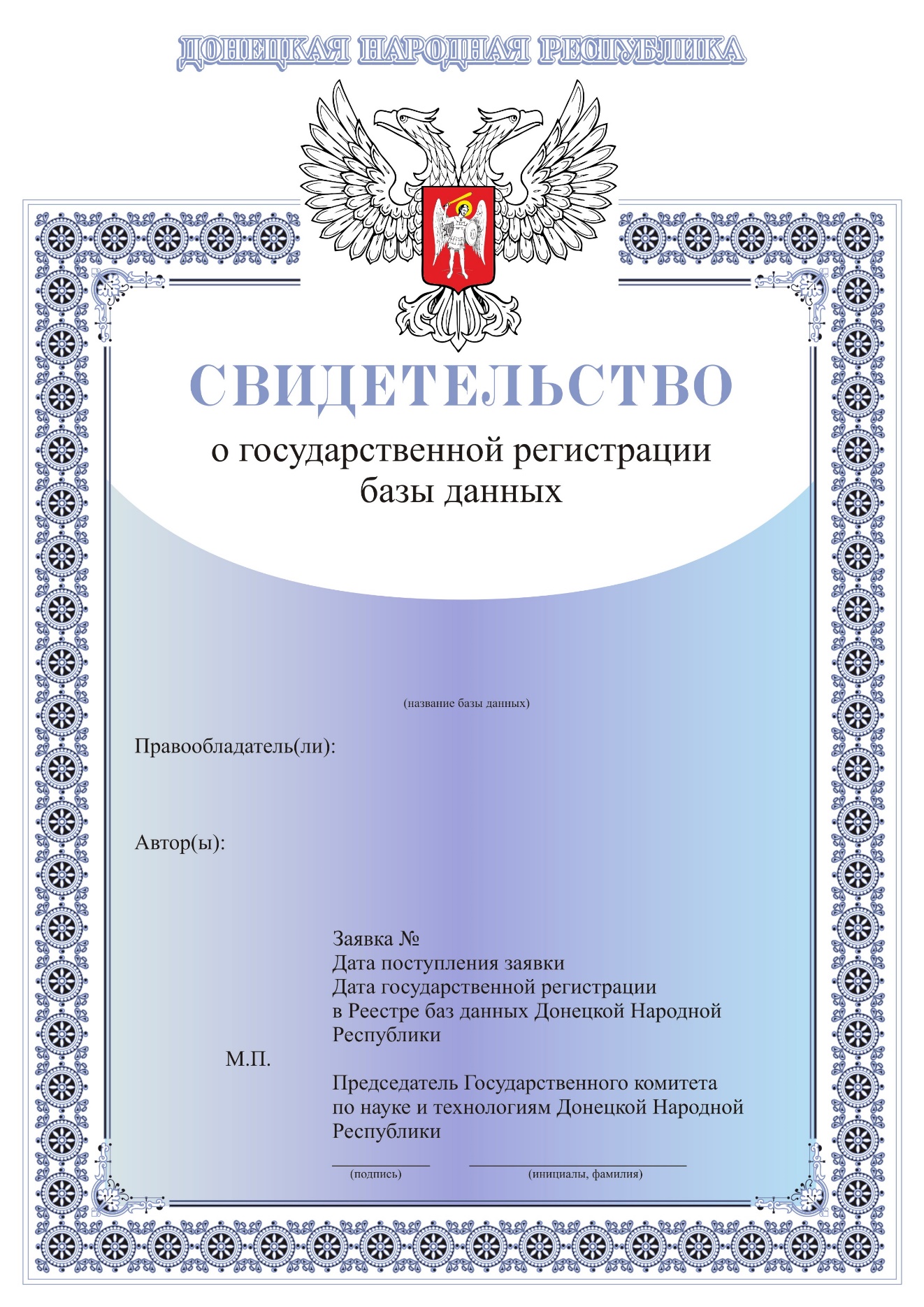 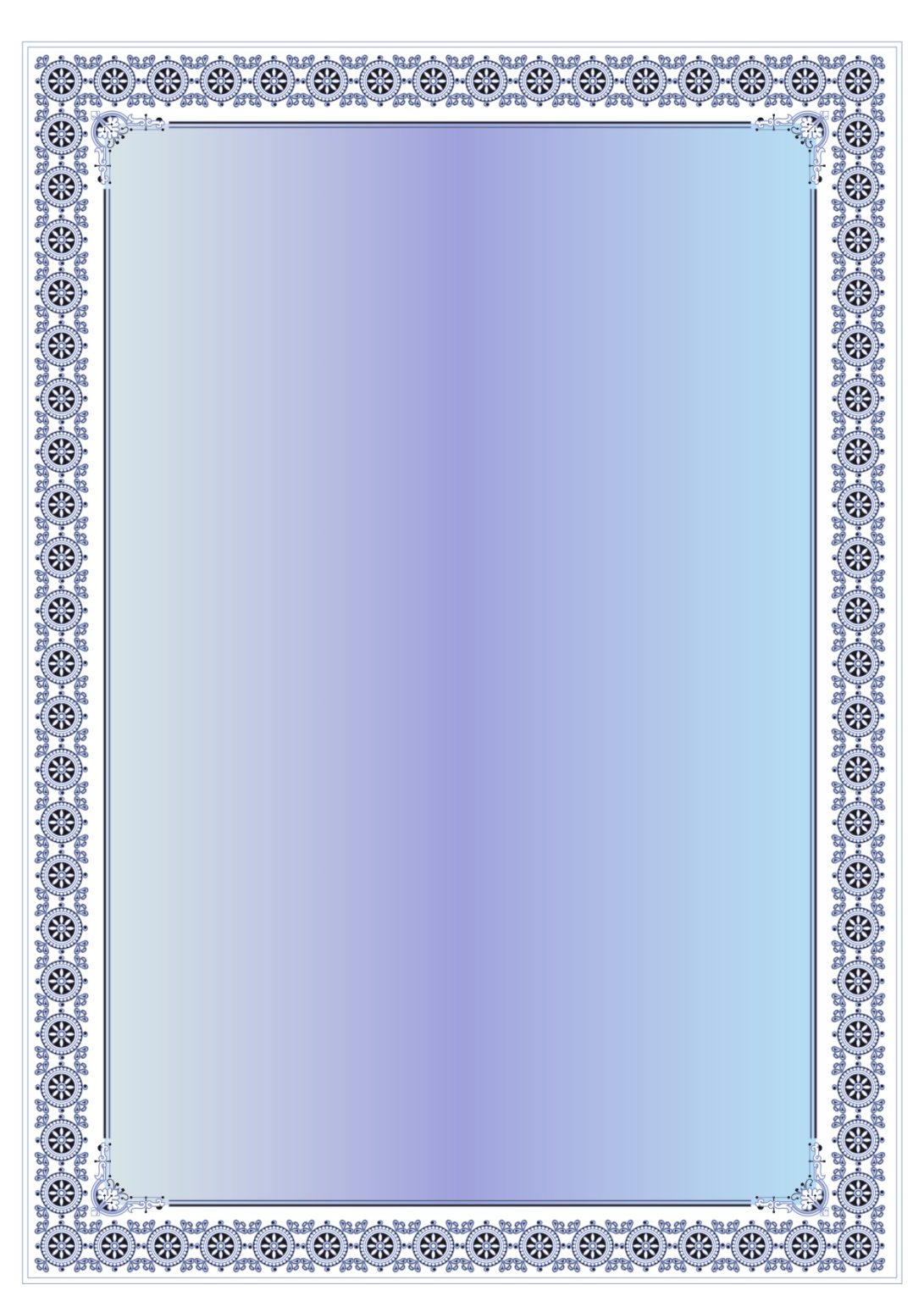 